С П Р А В К Ао проделанной работеДата и время проведения: 09.12.2016 в 10:30Место проведения: 31 кабинетОхват учащихся: 10а и 10б классы	Цель: дать представление учащимся, что распространение ВИЧ-инфекции и СПИД приобрело масштабы пандемии, которая затронуть любого.Углубить знания учащихся о ВИЧ-инфекции, установить пути заражения, учить толерантно, относиться к ВИЧ – позитивным людям, воспитывать желание вести здоровый способ жизни.Врач – пульмонолог Хомушку Виктория Викторовна, осветил информацию о понятии ВИЧ – инфекции и СПИД. Различие этих двух понятий. Рассказала об истории заболевания. По окончанию встречи ответил на вопросы детей.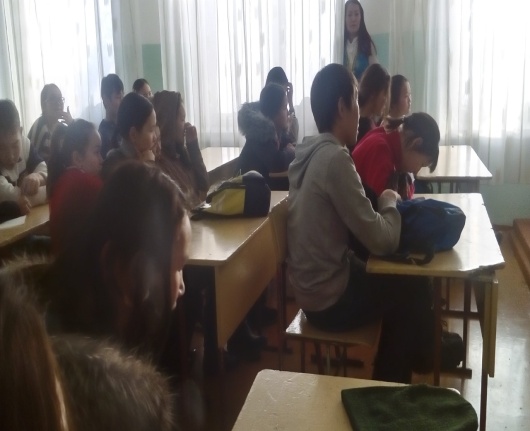 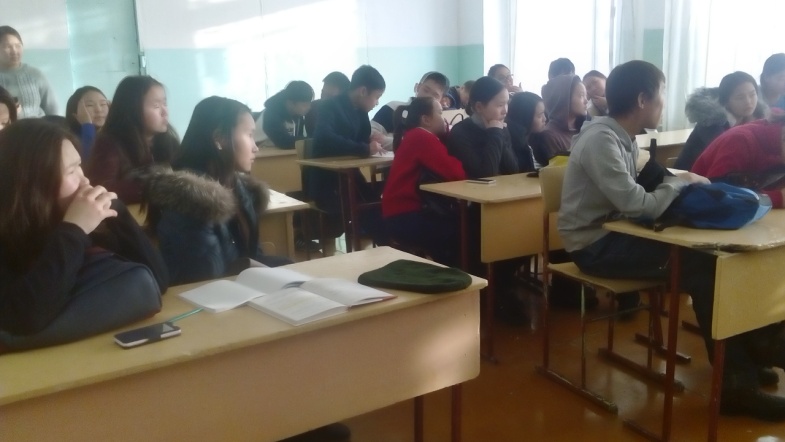 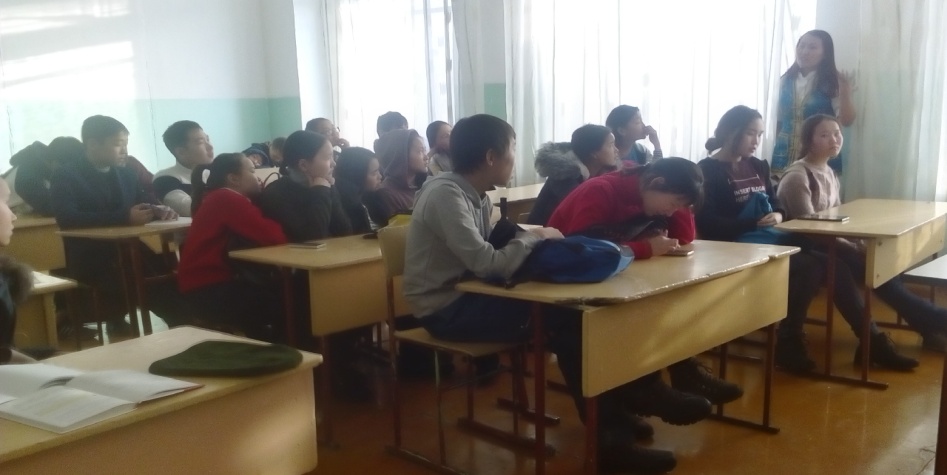 Справку составили соц. педагоги____________ Кудай-Мерген Ч.В.____________Багай-оол С.Ш.______________Монгуш А.В.